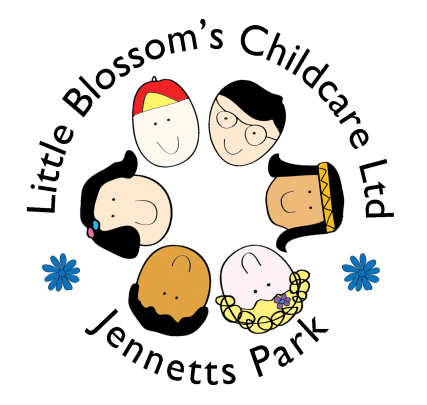 Bank DetailsIf you would like to make a direct payment or set up a standing order our details are; Account name: Little Blossoms Childcare Ltd.Bank account no: 83910954 Sort code: 20-11-74Ofsted number: EY492851Please let us know if you are paying in this way and use your child’s name as a reference.Please make cheques payable to Little Blossoms Childcare Ltd.Pre-school telephone numbers/Email07944053867 - Please only use this number if you are going to be late or would like to check on your child’s progress07754807784 – This number is for all other enquiries, admissions or fee enquiries.Email address – littleblossoms123@icloud.comP.T.O for Term DatesTerm dates 2023/2024Autumn term 2023First day of term – Monday 4th SeptemberLast day of term – Friday 20th OctoberFirst day of term – Tuesday 31st OctoberLast day of term – Friday 15th DecemberSpring Term 2024First day of term – Wednesday 3rd JanuaryLast day of term – Friday 9th FebruaryFirst day of term – Monday 19th FebruaryLast day of term – Thursday 28th MarchSummer Term 2024First day of term – Monday 15th AprilLast day of term – Friday 24th May First day of term – Monday 3rd JuneLast day of term – Friday 19th July  Please note these dates are subject to change. We have not been informed of all inset dates yet, more information will be on our Famly app nearer to the dates.